Name________________________
 	   Date___________                  #_____ 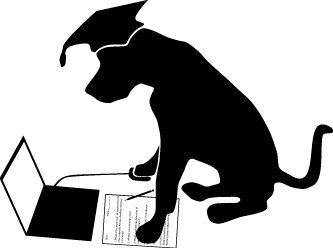                                                    5th Grade Math Proficient Test 7 - http://www.prepdog.org/5th/5mp7.htm
Total correct:  ____/15Nick earned a 78 on his history test, an 88 on his science test, a 90 on his math test, and a 95 in English.  Find the mean of all the tests.http://www.prepdog.org/5th/5mp7.htm                                                                                         Prepdog.org- copyright 2014                                                                              #AnswerShow me how your brain works.  Explain or sketch how you solved the problem.Understanding1.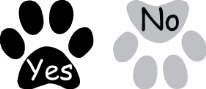 2.3.4.5.6.7.8.9.10.11.12.13.14.15.